PresseinfoThomas NicolaiSÄCHSISCH FÜR ANFÄNGER 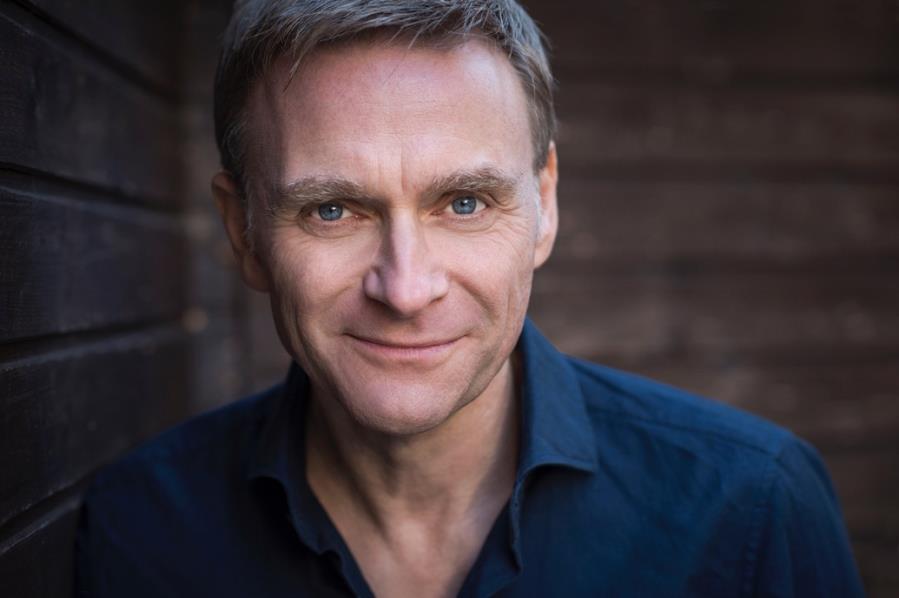 
Foto: Bernd Brundert„Sächseln ist Sächsy! Einfach Unterkiefer locker hängen lassen, keine harten Konsonanten verwenden und schon kann’s losgehen mit Sächsisch für Anfänger von Thomas Nicolai, dem Fachmann für heitere Unterhaltung und Sprachkompetenz. Diese Show bietet die einmalige Chance von der „Drahnduhde“ (begriffsstutzig) zur schlauen „Riebe“ (Kopf) zu werden und „dahdermidd“ (damit) den erotischsten Dialekt Deutschlands zu beherrschen. Vom 1x1 des Sächsischen über Speis und Trank, Liebesgeflüster und Donnerwetter bis zu Sächsisches Allerlei und Sächsisch für Fortgeschrittene. Denn: mit einem Sachsen ins Gespräch zu kommen ist nicht schwer, ihn zu verstehen umso mehr. Dabei bezieht sich das verstehen nicht auf das was er sagt, sondern wie er es sagst.Bei dieser Show erfahren Sie Details und praktische Hinweise zur Schönheit und Poesie der sächsischen Mundart. Sie erleben u.a. einen Sächsisch-Kurs; hören die original-sächsische Synchronfassung von „Casablanca“; lauschen sächsischer Heimatdichtung; erfahren, dass schon Kurt Tucholsky und Otto Reutter ihre ganz persönliche Erfahrungen mit Sachsen machten und tauchen ein in die wunderbare Welt dieses besonderen Dialekts. Nicolai, den TV-Zuschauern bestens bekannt durch Auftritte bei TV TOTAL, Neues aus der Anstalt, Quatsch Comedy Club und Nightwash stammt aus Leipzig. Er übersetzt in seiner urkomischen Anleitung den Sachsen ins Deutsche: „Deor is ne butz’sche Nuhdl“ (der ist sehr sympathisch), „deor will misch behummsen“ (betrügen) oder „deor hadd schon wieder was verbummfiedld“ (vergessen). An diesem Abend werden Sie Tränen lachen. Und danach können Sie getrost nach Sachsen reisen, Sie verstehen, wenn es ruft: „Leibz’scher Hauptbahnhouf, alles naushubbn!“Intelligent, originell und urkomisch.Und am Ende werden auch Sie sagen: Sächseln ist Sächsy!www.thomas-nicolai.de 